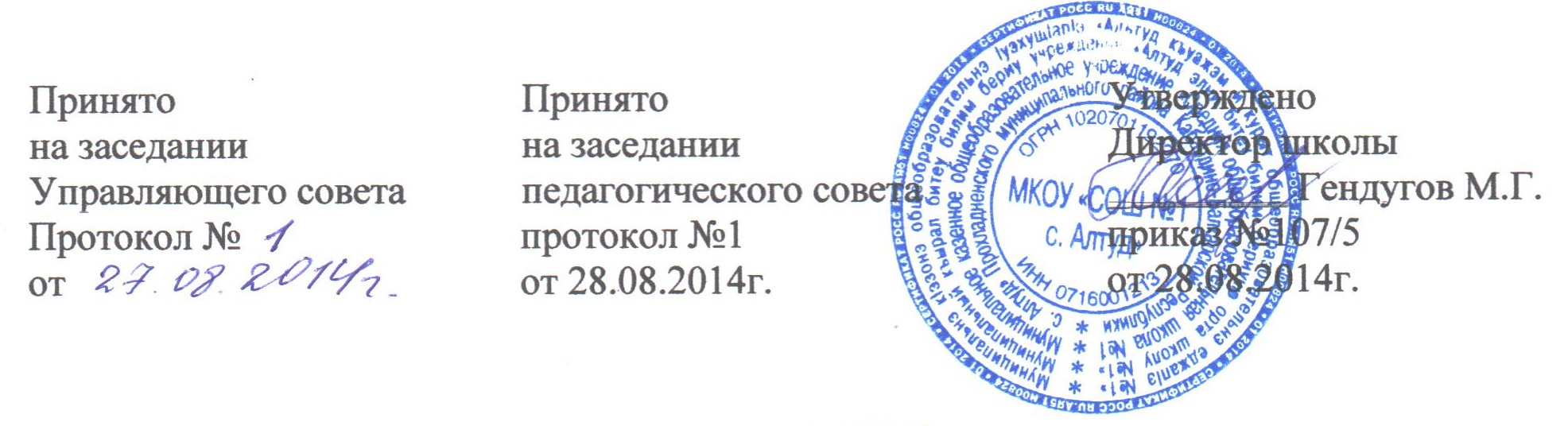 ПОЛОЖЕНИЕо группе продленного дня МКОУ «СОШ №1с.Алтуд»Общие положения.1.1.Настоящее Положение устанавливает порядок комплектования и организацию деятельности групп продленного дня в муниципальном общеобразовательном  учреждении «Средняя общеобразовательная школа №1 с.Алтуд» (далее Учреждение).1.2. Настоящее Положение составлено в соответствии с Федеральным Законом от 29 декабря 2012 г. № 273 – ФЗ «Об образовании в Российской Федерации», санитарно-эпидемиологических правил  и нормативов СанПиН 2.1.3.2630-10 "Санитарно-эпидемиологические требования к организациям, осуществляющим медицинскую деятельность", Уставом Учреждения.1.3. Группа продленного дня (далее ГПД) в Учреждении создается в целях оказания всесторонней помощи семье в обучении навыкам самостоятельности в обучении, воспитании и развитии творческих способностей обучающихся. Порядок комплектования и организация деятельности. Учреждение  открывает ГПД по желанию родителей (законных представителей). ГПД  может быть организована для обучающихся одного класса, одной параллели классов, одной ступени обучения, учащихся 1—6-го классов. Зачисление в ГПД и отчисление осуществляются приказом директора Учреждения по заявлению родителей (законных представителей). Наполняемость группы продленного дня для обучающихся 1-2 ступеней устанавливается в количестве от 15 до 25 обучающихся; Деятельность ГПД регламентируется планом работы воспитателя и режимом дня, которые утверждаются  директором Учреждения. Недельная предельно допустимая нагрузка в ГПД полного дня не более 30 часов в неделю, для группы неполного дня –  не менее 7,5 часов в неделю. Количество часов работы группы продленного дня определяется потребностью родителей и возможностями школы.  Работа ГПД строится в соответствии с действующими требованиями Минздрава России по организации и режиму работы групп продленного дня. В ГПД продолжительность прогулки для обучающихся 1-2 ступеней составляет не менее 2 часов в ГПД полного дня, не менее 0,5 часа -  в ГПД неполного дня. Продолжительность самоподготовки определяется классом обучения:в ГПД полного дня в 1-м классе со второго полугодия – до 1 часа, во 2-м – до 1,5 часа, в 3-4-х – до 2 часов, в 5-6-х – до 2,5 часа,в ГПД неполного дня 1-м классе со второго полугодия – до 0,5 часа, во 2-м – до 40 мин, в 3-4-х – до 1 часа, в 5-6-х – до 1,5 часа,2.11. В ГПД сочетается двигательная активность воспитанников на воздухе (прогулка, подвижные и спортивные игры, общественно-полезный труд на пришкольном участке) до начала самоподготовки с их участием в мероприятиях эмоционального характера после самоподготовки.2.12. В  школе организуется  горячее питание для воспитанников ГПД.  В ГПД  для групп из числа социально-незащищенных детей организуется бесплатное питание, для других групп – за счет родительских средств. Для работы группы продленного дня с учетом расписания учебных занятий в общеобразовательном учреждении могут быть использованы учебные кабинеты, мастерские, физкультурный и актовый залы, читальный зал библиотеки и другие помещения. Порядок использования помещений и ответственность за сохранность учебного оборудования возлагаются на воспитателя или на педагогического работника, ответственного за проведение учебного или досугового занятия с воспитанниками. Медицинское обслуживание воспитанников группы продленного дня обеспечивается медицинскими работниками в соответствии с инструкцией о работе медицинского персонала образовательных учреждений. Личные гигиенические предметы должны приобретаться родителями воспитанников группы продленного дня и храниться в определенном месте. Оплату труда воспитателей ГПД производить за фактически отработанное время. Права и обязанности участников образовательного процесса
группы продленного дняПрава и обязанности работников общеобразовательного учреждения с группой продленного дня и воспитанников определяются уставом, правилами внутреннего распорядка, правилами поведения обучающихся и настоящим положением.Руководитель Учреждения (его заместитель) несет административную ответствен-ность за создание необходимых условий для работы группы продленного дня и организацию в ней образовательного процесса, обеспечивает охрану жизни и здоровья воспитанников, организует горячее питание и отдых обучающихся, принимает работников учреждений дополнительного образования детей для работы в группе продленного дня, утверждает режим работы группы, организует методическую работу воспитателей, осуществляет контроль за состоянием работы в группе продленного дня. Воспитатель отвечает за состояние и организацию образовательной работы, систематически ведет установленную документацию группы продленного дня, отвечает за посещаемость группы воспитанниками. Воспитанники участвуют в самоуправлении группы продленного дня, организуют дежурство в группе, поддерживают сознательную дисциплину. Управление группами продленного дня.Воспитатель ГПД назначается и освобождается от занимаемой должности директором по представлению заместителя директора по УВР отвечающего за воспитательную работу 1-ой ступени обученияВоспитатель планирует и организует деятельность воспитанников в ГПД, отвечает за сохранение их жизни и здоровья.В образовательных целях к работе в ГПД привлекаются психолог, библиотекарь, другие педагогические работники.Общее руководство группами продленного дня осуществляет заместитель директора по УВР отвечающий за воспитательную работу 1-2 ступени обучения  в соответствии с должностной инструкцией и приказом директора учреждения.Ведение журнала группы продленного дня, годового плана воспитательной работы , ежедневных планов работы  воспитателей   обязательно. Каждый организованный выход детей группы продленного дня за пределы территории общеобразовательного учреждения должен быть разрешен приказом с установлением ответственного за сохранность жизни и здоровья воспитанников. Маршруты прогулок, экскурсий за пределы территории должны быть утверждены руководителем. Контроль за состоянием образовательной деятельности в группе продленного дня осуществляет заместитель руководителя общеобразовательного учреждения  (ответственность определяется приказом).